ЗАЯВЛЕНИЕ №____________от  « ____ » ________________ 20 __г.Мною «____» ______________ 20 __ года в Вашем интернет-магазине по адресу palmetta.ru куплен (ы) ________________________________________________________________________________________________________________________________________________________________________________________________________________________________________по цене _____________________________________________________________________________________________________________который (ые) возвращаю по причине ____________________________________________________________________________________________________________________________________________________________________________________________________________________________________________________________________________________________________________________________№ интернет-заказа ____________________________________________________________________________________________Прошу: ____________________________________________________________________________________________________________________________________________________________________________________________________________________________________________________________________________________________________________________________________________БАНКОВСКИЕ РЕКВИЗИТЫ:Получатель: ____________________________________________________________________________Название банка: _________________________________________________________________________Приложение: кассовый чек от _______________________ № _________________________________________________________       Покупатель:       Фамилия И.О.  _______________________________________________       Подпись ____________________________________________________        «___» _______________20___г.Возврат товара надлежащего качества: Возврат товара ненадлежащего качества (не соответствует заявленным характеристикам или брак): Осуществляется в соответствии с действующим Законом РФ «О защите прав потребителей». Вы можете оформить на такой товар возврат денежных средств или устранение недостатков посредством ремонта - на Ваш выбор.  Порядок возврата:1.Заполните прилагающееся Заявление на возврат.2.Заполненное заявление, возвращаемый товар и распечатанный чек (или его копию) об оплате заказа отправьте по адресу: 620137, г. Екатеринбург, ул. Шефская, строение 2Д. В поле «Получатель» укажите: ООО «Пальметта», Отдел УТЗ. 3.После получения возвращаемого товара наши специалисты свяжутся с Вами по указанным в Заявлении контактам.4.Возврат денежных средств производится на расчетный счет, с которого была произведена оплата. Срок возврата определяется правилами банка покупателя и может составлять до 30 дней.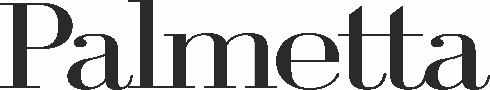 Генеральному директору ООО «Пальметта» Завьялову Ю.А.Адрес: 620137, г. Екатеринбург, ул. Шефская строение 2ДОт покупателя:Фамилия  ___________________________________________Имя  _______________________________________________Отчество ___________________________________________Паспортные данные: ____________________________________________________________________________________Адрес:   _______________________________________________________________________________________________ Телефон:  __________________________________________БИК БАНКА (9 знаков) КОРР СЧЕТ БАНКА (20 знаков) ИНН БАНКА (10 знаков)ЛИЧНЫЙ СЧЁТ ПОЛУЧАТЕЛЯ (20 знаков)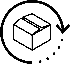 В течение 14 дней с даты получения заказа, ПРИ УСЛОВИИ СОХРАНЕНИЯ ЕГО ТОВАРНОГО ВИДА, ОТСУТСТВИЯ СЛЕДОВ НОСКИ И ПРИ НАЛИЧИИ ВСЕХ ЯРЛЫКОВ. Возврат денежных средств в этом случае осуществляется за товар. 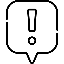 ОБРАЩАЕМ ВАШЕ ВНИМАНИЕ: БРАКОМ НЕ ЯВЛЯЮТСЯ ДЕФЕКТЫ, ВЫЗВАННЫЕ ИЗНОСОМ ТОВАРА ВО ВРЕМЯ ЕГО ЭКСПЛУАТАЦИИ, А ТАКЖЕ СВЯЗАННЫЕ С НАРУШЕНИЕМ ПРАВИЛ ХРАНЕНИЯ И УХОДА.Если у Вас остались вопросы, отсканируйте QR-код, чтобы связаться с нами по WhatsApp или звоните по телефону +7 967 908-48-54. Наши специалисты с удовольствием Вам помогут! 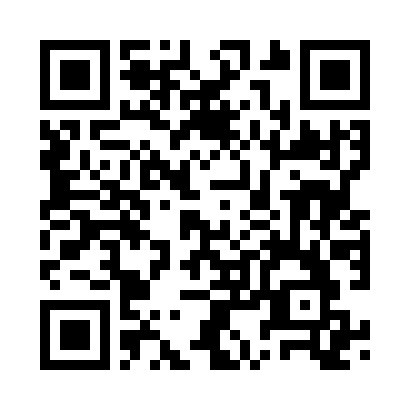 